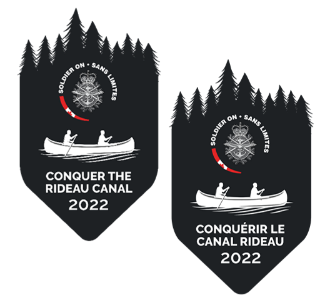 SOLDIER ON / SANS LIMITES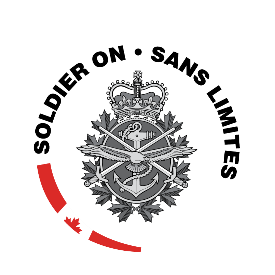 Authorization Form /  Formulaire d’autorisationConquer the Rideau Canada / Conquérir le canal RideauSeptember 6-18 septembre 2022Personal information of applicant / Renseignements personnels de l’appliquant Personal information of applicant / Renseignements personnels de l’appliquant Personal information of applicant / Renseignements personnels de l’appliquant Personal information of applicant / Renseignements personnels de l’appliquant Personal information of applicant / Renseignements personnels de l’appliquant Full Name (as shown on government ID or passport): Nom complet (comme indiqué sur vos pièces d’identité ou passeport) :Full Name (as shown on government ID or passport): Nom complet (comme indiqué sur vos pièces d’identité ou passeport) :Full Name (as shown on government ID or passport): Nom complet (comme indiqué sur vos pièces d’identité ou passeport) :Full Name (as shown on government ID or passport): Nom complet (comme indiqué sur vos pièces d’identité ou passeport) :Full Name (as shown on government ID or passport): Nom complet (comme indiqué sur vos pièces d’identité ou passeport) :RankGrade:UnitUnitéDate of birthDate de naissanceService No No matriculeStatusÉtat Serving / En service     Retired / Retraité       Mental & Physical Requirements / Demandes physiques et mentalesParticipants must be able to tolerate full days of activities in an outdoor environment. Due to the busy activity schedule and distances to be covered daily, applicants must have a limited requirement for rest throughout the day however the pace when canoeing will be controlled and moderate.  Due to unknown weather conditions some days may be more difficult to paddle (wind, rain) and members must be prepared to challenge themselves and continue throughout. Safety of participants will never be compromised.  Canoeing requires continuous movement and repetition of shoulder, arm and upper body movement while being able to balance from a kneeling or sitting position for long periods.  Participants will be provided with a basic exercise program designed to assist in preparing them for the journey.  The member’s heavy equipment and camp stores will be loaded in vehicles for transfer between campsites however members will have to assist in moving their canoes, daypacks and safety equipment on short portages and in/out of the water.  Camp life will be a team effort with all members assisting.Members must be able to wear a Personal Floatation Device (PFD) at all times when on the water.  Self-inflation devices will not be permitted.  Participants will undergo watermanship training which will include “overboard” drills and a 25 meter open water swim while wearing a PFD.Campsite living will be in tents. The intent of Soldier On at this time is to provide each member with a personal tent.  Cots and air mattresses will be available.  Personal sleeping bags will be a member’s responsibility due to hygiene and sizing reasons.  Members must be able to function in an outdoor environment even during poor weather.  Personal medical conditions and medicines should be carefully considered especially if special storage conditions for prescriptions must be met. During time on the Canal participants may from time to time not have access to all of the modern amenities. These may include, electricity, modern plumbing, cell phone access, hot water, etc. Soldier On will ensure that amenities are available where possible.Participants will be required to walk as a group in the 5 km Canadian Army Run.  Participants will be joined with other ill/injured members and civilians, and therefore should be able to function in a social environment.  Members will be exposed to the CAF environmentParticipants must be prepared to live in Canadian Armed Forces Base Accommodations and dine in a military mess hall during the preparation phase.  While in Ottawa, hotels and group meals or per diem will be provided.  Members will reside in double-occupancy in hotels and may be in double occupancy in base accommodations. Les participants doivent pouvoir tolérer des journées complètes d’activités en plein air. En raison de l’horaire chargé des activités et des distances à couvrir quotidiennement, les candidats doivent avoir un besoin limité de repos tout au long de la journée, mais le rythme du canot sera contrôlé et modéré.  En raison de conditions météorologiques inconnues, certains jours peuvent être plus difficiles à pagayer (vent, pluie) et les membres doivent être prêts à relever des défis et à continuer. La sécurité des participants ne sera jamais compromise.  Le canotage exige un mouvement continu et une répétition des mouvements des épaules, des bras et du haut du corps tout en étant capable de s’équilibrer à partir d’une position agenouillée ou assise pendant de longues périodes.  Les participants recevront un programme d’exercice de base conçu pour les aider à se préparer au voyage.  L’équipement lourd et les magasins du camp du participant seront chargés dans des véhicules pour le transfert entre les emplacements de camping, mais les participants devront aider à déplacer leurs canots, leurs sacs à dos et leur équipement de sécurité sur de courts portages et dans l’eau ou hors de l’eau.  La vie au camp sera un effort d’équipe avec l’aide de tous les participants.Les membres doivent pouvoir porter un vêtement de flottaison individuel (VFI) en tout temps lorsqu’ils sont sur l’eau. Les dispositifs d’auto-inflammation ne sont pas autorisés.  Les participants suivront une formation sur la navigation, qui comprendra des exercices d’évacuation par-dessus bord et une nage en eau libre de 25 mètres en portant un VFI.Les participants seront installés dans des tentes. L’intention de Sans Limites est de fournir à chaque membre une tente personnelle.  Des lits de camp et des matelas gonflables seront disponibles. Les sacs de couchage personnels seront la responsabilité du participant pour des raisons d’hygiène et de taille.  Les membres doivent pouvoir fonctionner dans un environnement extérieur même par mauvais temps.  Les conditions médicales personnelles et les médicaments devraient être soigneusement examinés, surtout si les conditions spéciales d’entreposage des ordonnances doivent être respectées.Pendant le temps sur le canal, les participants peuvent de temps en temps ne pas avoir accès à toutes les commodités modernes. Il peut s’agir de l’électricité, de la plomberie moderne, de l’accès au téléphone portable, de l’eau chaude, etc. Sans Limites veillera à ce que les installations soient disponibles dans la mesure du possible.Les participants devront marcher en groupe dans la course de 5 km de l’Armée canadienne.  Les participants se joindront à d’autres membres malades/blessés et à des civils, et devraient donc être en mesure de fonctionner dans un environnement social.  Les participants seront exposés à l’environnement des FAC.Les participants doivent être prêts à vivre dans les logements de la Base des Forces armées canadiennes et à manger dans un mess militaire pendant la phase de préparation.  Pendant leur séjour à Ottawa, des hôtels et des repas de groupe ou des indemnités quotidiennes seront offerts. Les membres demeureront en occupation double dans les hôtels et possiblement dans les logements des FAC. ALL MEMBERS / TOUS LES MEMBRESALL MEMBERS / TOUS LES MEMBRESMedical authorization / Autorisation médicaleMedical authorization / Autorisation médicaleMedical Officer to review physical and mental activity requirements, confirm event is within limitations of participant.Médecin: examiner les exigences en matière d'activité physique et mentale. Confirmer que l'événement est dans les limites du participant.I recommend the applicant to participate to the eventJe recommande que le candidat participe à l’événement  Yes/Oui  No/Non  Comments / Commentaires:Medical officer’s print nameNom en lettres moulées de l’officier médicalMedical officer’s signatureSignature de l’officier médicalDateSERVING MEMBERS ONLY / MEMBRES EN SERVICES SEULEMENTSERVING MEMBERS ONLY / MEMBRES EN SERVICES SEULEMENTMilitary Chain of Command / Chaîne de commandement militaireMilitary Chain of Command / Chaîne de commandement militaireApproval from Military Chain of Command / Approbation de la Chaîne de commandement militaire Approval from Military Chain of Command / Approbation de la Chaîne de commandement militaire The below signatories hereby acknowledge the physical and mental requirements for the activity and give approval for the applicant to participate. Les signataires ci-dessous reconnaissent les exigences physiques et mentales pour l'activité et approuve l’applicant à participer.NOTE : For all personnel posted to a CAF TC, the CAF TU CO (or his/her delegate) is the signing authority  / Pour tous les militaires affectés à un UT FAC, le commandant de la région est l'autorité de signature.I approve the applicant to participate to the eventJ’approuve que le candidat participe à l’événement  Yes/Oui  No/Non  Comments / Commentaires:Commanding officer’s print nameNom en lettres moulées de l’officier commandantCommanding officer’s signatureSignature de l’officier commandantDate